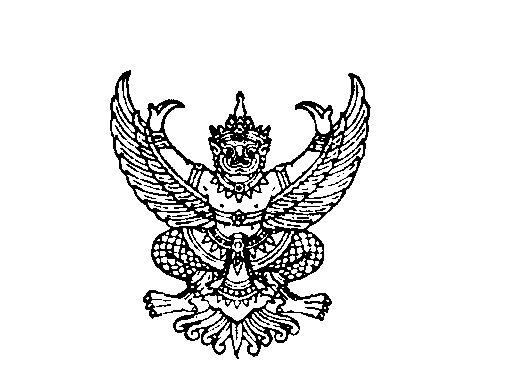 ที่  นศ  ๕๔๓๐๑/(สภา)/ว				           สำนักงานเทศบาลตำบลบางจาก							 ถนนนครศรีฯ-ปากพนัง  นศ  ๘๐๓๓๐					     25  มกราคม    ๒๕๕9เรื่อง   เรียกประชุมสภาเทศบาลตำบลบางจากสมัยสามัญ  สมัยแรก  ประจำปี  พ.ศ.  2559เรียน   สมาชิกสภาเทศบาลตำบลบางจากสิ่งที่ส่งมาด้วย      ประกาศเรียกประชุมฯ					จำนวน      ๑   ฉบับ          ตามที่สภาเทศบาลตำบลบางจาก   ได้มีมติในคราวประชุมสภาเทศบาลตำบลบางจาก สมัยสามัญ สมัยแรก ประจำปี พ.ศ. ๒๕๕8  เมื่อวันที่ 24  กุมภาพันธ์  ๒๕๕8 กำหนดสมัยประชุมสามัญ สมัยแรก  ประจำปี พ.ศ. ๒๕๕9  เริ่มตั้งแต่วันที่ ๑  กุมภาพันธ์  ๒๕๕9   เป็นต้นไป   มีกำหนดไม่เกิน ๓๐ วัน นั้น บัดนี้ ประธานสภาเทศบาลตำบลบางจาก ได้เรียกประชุมสภาเทศบาลตำบลบางจาก สมัยแรก ประจำปี พ.ศ. 2559 ตั้งแต่วันที่ 1 กุมภาพันธ์ พ.ศ. 2559 เป็นต้นไป ทั้งนี้  หากผู้บริหารหรือสมาชิกสภาเทศบาลตำบลบางจาก ผู้ใดมีญัตติหรือเรื่องอื่นใด ที่จะต้องให้สภาเทศบาลตำบลบางจากพิจารณาให้เสนอญัตติล่วงหน้าเป็นหนังสือ     เพื่อประธานสภาจะได้บรรจุเข้าระเบียบวาระการประชุมต่อไป     รายละเอียดปรากฎตามสิ่งที่ส่งมาด้วย		จึงเรียนมาเพื่อทราบ					     ขอแสดงความนับถือ                                                                    สุริยะ  รัตนวัย               			                        (นายสุริยะ  รัตนวัย)		                           ประธานสภาเทศบาลตำบลบางจากสำนักปลัดเทศบาลฝ่ายอำนวยการงานกิจการสภาโทร 075-399778-9โทรสาร  ๐๗๕-๓๙๙๗๗๘